Правильное питание детей – залог здоровьяИнтенсивный рост ребенка требует постоянного «топлива», источником которого является пища. Какие продукты питания должны быть в полноценном детском рационе?  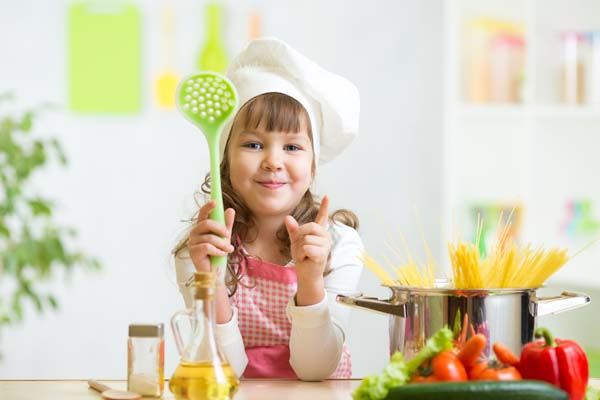 Правильно построенное питание имеет большое значение для нормального физического и нервно-психического развития детей, повышает трудоспособность и успеваемость, выносливость, устойчивость к неблагоприятным влияниям внешней среды, к инфекционным и другим заболеваниям. Что должен есть ребенок У детей и подростков наиболее остро ощущается потребность в белках, которые необходимы не только для возмещения потерь энергии, но и для роста и развития организма. Чем меньше ребенок, тем больше у него потребность в белке.  Наиболее ценный источник животного белка для детского организма – молоко. Также в детском рационе должно быть достаточное количество растительных белков, содержащихся в зерновых и бобовых продуктах, в меньшей степени – в овощах и фруктах.  Бобовые культуры (горох, фасоль, бобы, соя и др.) по содержанию белка приближаются к таким продуктам животного происхождения, как мясо, рыба, творог, яйца, а некоторые из них даже превосходят их. В детском питании бобовые продукты (зеленые стручки фасоли, зеленый горошек и др.) являются важным источником ценных растительных белков.  Также в детском возрасте отмечается повышенная потребность в незаменимых несинтезируемых в организме аминокислотах, обеспечивающих нормальное течение процессов, связанных с интенсивным ростом и развитием ребенка. Ими богато мясо, рыба, а также яйца и орехи. Значение жира в питании детей весьма многообразно. Употребление жиров в детском возрасте несколько увеличивается в связи с тем, что они представляют более концентрированные источники энергии, чем углеводы, и содержат жизненно важные для детей витамины А и E, полиненасыщенные жирные кислоты, фосфолипиды и другие. В то же время избыток жира в пище детей нежелателен, так как это нарушает процесс обмена веществ, понижает аппетит, расстраивает пищеварение и ведет к ожирению. При избытке жира нарушается усвоение белков. Наиболее биологически ценный источник жира для детей – сливочное масло, молоко и другие молочные продукты, а также яйца.  Что касается углеводов, то детям младшего возраста их нужно меньше, чем белков и жиров. Избыточное количество углеводов, особенно содержащихся в рафинированном сахаре, угнетает рост и развитие детей, приводит к снижению иммунитета и повышенной заболеваемости кариесом. Хорошие источники углеводов для питания детей содержатся в овощах, фруктах, ягодах и свежих соках, а также в молоке (лактоза – молочный сахар).  Важно ограничивать потребление сладостей: печенье, пастилу, конфеты, варенье и другие кондитерские изделия можно давать по 10–25 г ежедневно в зависимости от возраста. Детям и подросткам рекомендуется 20% простых сахаров (глюкоза, фруктоза, лактоза, сахароза), 75% крахмала, 3% пектиновых веществ и 2% клетчатки от общего количества углеводов в суточном рационе их питания.  Дети от 3 до 7 лет должны ежедневно употреблять не более 60 г сахара, 340 г хлебобулочных и макаронно-крупяных изделий, а также 700–800 г свежих фруктов, ягод, овощей. Какие витамины и микроэлементы необходимы ребенку Дети более чувствительны к недостатку любых витаминов, чем взрослые. С процессами роста потребность в них повышается. Кроме специфических болезненных проявлений, связанных с авитаминозом, у детей отмечаются некоторая вялость, бледность, быстрая утомляемость, иногда боли в коленях, понижение аппетита. Особенно важное значение имеют витамины А и D, дефицит которых останавливает рост, снижает массу тела, нарушает зрение, вызывает рахит, кариес и другие отклонения. Для регуляции водно-солевого обмена необходимы минеральные элементы, так как они способствуют передвижению питательных веществ и продуктов обмена. Без минеральных веществ невозможна нормальная функция нервной, сердечно-сосудистой, пищеварительной и других систем. Они также влияют на защитные функции организма и его иммунитет.  Нормальные процессы кроветворения и свертывания крови не могут происходить без участия железа, меди, кобальта, никеля, марганца, калия и других минеральных веществ, которые входят в состав ферментов или активируют действие гормонов и витаминов, участвуя во всех видах обмена веществ.  Для растущего организма наибольшее значение имеют соли кальция, фосфора и железа. Обычная смешанная пища поставляет детям необходимое количество минеральных веществ в том случае, если в ней достаточно молока и молочных продуктов – важных источников кальция и фосфора. Для всасывания этих элементов из кишечника и отложения их в костях необходим витамин D, который содержится в продуктах животного происхождения (печень рыбы, жирные сорта рыбы, яйца, икра, молочные жиры). Этот витамин образуется в коже под действием солнечных лучей, поэтому детям необходимо ежедневно бывать на свежем воздухе, принимать умеренные дозы солнечных ванн.    В детском питании жизненно важное значение имеет железо, так как оно принимает непосредственное участие в процессах кроветворения и тканевого дыхания. Благодаря мясным продуктам организм получает 15–30% железа. В крупах, хлебе, яйцах и овощах, богатых щавелевой кислотой, хотя и много этого элемента, усваивается его не более 2–5%. В молочных продуктах очень мало железа. Во фруктах, ягодах и некоторых овощах его тоже немного, но усваивается оно хорошо, поэтому эти продукты полезны детям. Дефекты в питании детей не всегда сразу отражаются на здоровье. Недостаток или избыток пищи нередко служит причиной возникновения заболеваний желудочно-кишечного тракта, нарушения обмена веществ, излишнего увеличения массы тела, вплоть до развития ожирения, или, наоборот, приводит к исхуданию. Часто проблемы проявляются не сразу – при неблагоприятных внешних условиях, заболеваниях, повышенной учебной нагрузке в школе, а иногда и в более зрелые годы. Вот почему специалисты в области детского питания считают, что профилактика многих заболеваний, возникающих у взрослых (артериальная гипертония, сахарный диабет, ожирение), должна вестись не с подросткового или юношеского периодов, а с раннего детства. 